Outline1	Main title	22	Main title	22.1	Title paragraph	22.2	Title paragraph	22.3	Title paragraph	23	Main title	23.1	Title paragraph	23.2	Title paragraph	24	References	2Main titleIpsumMain titleTitle paragraphLorem ipsumIpsumIpsumTitle paragraphTitle paragraphNunc vestibulum condimentum nisi.Main titleTitle paragraphNunc vestibulum condimentum nisi.Lorem ipsumTitle paragraphReferences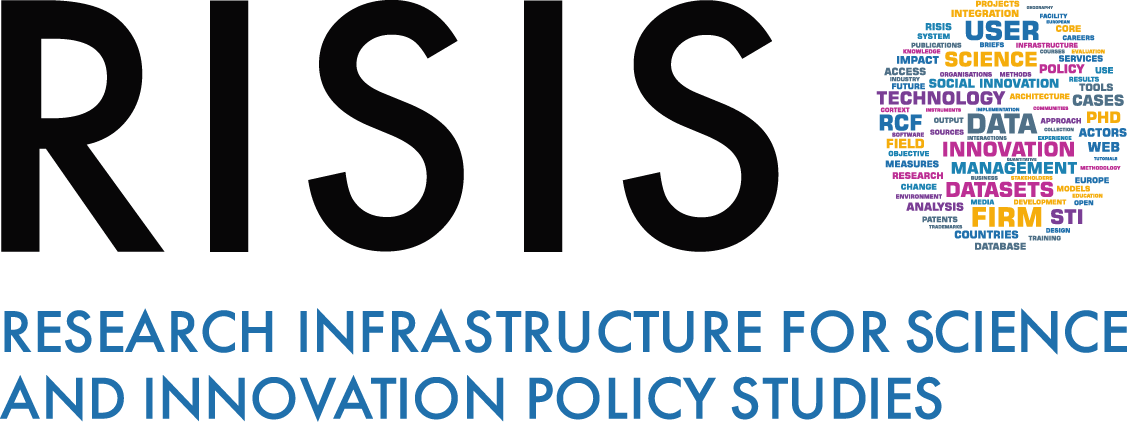 